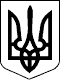 УЖГОРОДСЬКА РАЙОННА державна адміністраціяЗАКАРПАТСЬКОЇ ОБЛАСТІР О З П О Р Я Д Ж Е Н Н Я___29.09.2020____                           Ужгород                            №___303_______Про надання дозволу на розробкудетального плану території        Відповідно до статей 6, 20, 39, 41 Закону України „Про місцеві державні адміністрації”, пункту 4 статті 10, статей 16, 19, 21  Закону України „Про регулювання містобудівної діяльності”, статті 13 Закону України „Про основи містобудуванняˮ, постанови Кабінету Міністрів України  від 25.05.2011р. №555 „Про затвердження Порядку проведення громадських слухань щодо врахування громадських інтересів під час розроблення проектів містобудівної документації на місцевому рівніˮ, наказу Міністерства регіонального розвитку, будівництва тажитлово-комунального господарства України від 16.11.2011 №290 „Про затвердження Порядку розроблення містобудівної документації”, розглянувши заяву громадянина Сурми Ю.Ю., який діє в інтересах громадянина Маринець Мирослава Мирославовича 15.09.2020:	1.Надати дозвіл громадянину Маринець Мирославу Мирославовичу  на розроблення детального плану території земельної ділянки площею  дляіндивідуального садівництва, розташованої в урочищі „Качанівкаˮ, за межами населеного пункту Великі Лази на території Баранинської сільської ради.	2.Визначити замовником райдержадміністрацію.	3.Відділу  містобудування  та архітектури райдержадміністрації (Денис Г.М.) подати детальний план території на розгляд містобудівної ради, забезпечити проведення громадських слухань і оприлюднення на офіційному веб-сайті райдержадміністрації.        4.Розробленийдетальний план території, в установленому законом порядку, подати на затвердження у райдержадміністрацію.	5.Контроль за  виконанням цього розпорядження покласти напершого заступника голови райдержадміністрації Мацко Х.К.В.о. голови державної адміністрації                                     Христина МАЦКО